ПОДПИСНОЙ ЛИСТ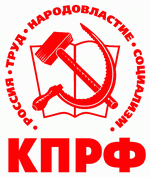 Мы, нижеподписавшиеся, в соответствии со ст. 42 Конституции РФ требуем отменить решение о строительстве «КОМПЛЕКСА ПО РАЗМЕЩЕНИЮ, УТИЛИЗАЦИИ И ОБРАБОТКЕ ОТХОДОВ» на территории Костромского района в 5 км от поселка Мисково.  Отрицательное заключение общественной экологической экспертизы данного проекта говорит о множестве серьезных недостатков, среди которых —  нарушение Свода Правил для размещения полигонов ТКО (СП 320.1325800.2017), ведущее к риску загрязнения грунтовых вод и рек Меза и Волга. Мы обращаемся к администрации Костромской области и лично к губернатору Ситникову С.К., с требованием пересмотреть вопрос географического расположения комплекса, так, чтобы оно отвечало требованиям СП 320.1325800.2017.Своей подписью, всоответствии со статьей 9 Федерального закона от 27 июля 2006 года 152-ФЗ «Оперсональных данных»,  даю согласие Костромскому областному отделению КПРФ автоматизированную, а также без использованиясредств автоматизации обработку моихперсональных данных, а именно: совершение действий, предусмотренных пунктом 3 статьи3 Федерального закона от 27 июля 2006 года № 152-ФЗ «О персональных данных».Пункт сбора подписных листов: 
Костромской обком КПРФ,г. Кострома, ул. Сенная, д.4, телефоны: 51-43-72, 51-56-09.Фамилия Имя ОтчествоТелефонРоспись